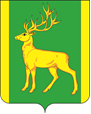 РОССИЙСКАЯ ФЕДЕРАЦИЯИРКУТСКАЯ ОБЛАСТЬАДМИНИСТРАЦИЯ МУНИЦИПАЛЬНОГО ОБРАЗОВАНИЯКУЙТУНСКИЙ РАЙОНП О С Т А Н О В Л Е Н И Е« 23 » сентября 2019г.                              р.п. Куйтун                                                           № 748-п   Об утверждении Порядка расходования муниципальным образованием Куйтунский район иных межбюджетных трансфертов на приобретение, разгрузку, распиловку и доставку дров до дворов граждан, пострадавших в результате чрезвычайной ситуации, сложившейся в результате паводка, вызванного сильными дождями, прошедшими в 2019 году на территории Иркутской области.    В соответствии со ст. 86 Бюджетного кодекса Российской Федерации, ст.18 Закона Иркутской области от 17 декабря 2018 года № 131-ОЗ «Об областном бюджете на 2019 год и на плановый период 2020 и 2021 годов» (с изменениями и дополнениями), руководствуясь статьями 37,46 Устава муниципального образования Куйтунский район, администрация муниципального образования Куйтунский районП О С Т А Н О В Л Я Е Т:Утвердить Порядок расходования муниципальным образованием Куйтунский район иных межбюджетных трансфертов на приобретение, разгрузку, распиловку и доставку дров до дворов граждан, пострадавших в результате чрезвычайной ситуации, сложившейся в результате паводка, вызванного сильными дождями, прошедшими в 2019 году на территории Иркутской области (прилагается).     2. Распространить действие настоящего постановления на правоотношения, возникшие с 22.08.2019 года.         3. Начальнику организационного отдела администрации муниципального образования Куйтунский район Рябиковой Т.А. разместить настоящее постановление на официальном сайте муниципального образования Куйтунский район.         4.    Контроль за исполнением настоящего постановления возложить на начальника экономического управления администрации муниципального образования Куйтунский район Карпиза С.А..Исполняющий обязанности мэра муниципального образования Куйтунский район                                           А.А. НепомнящийПриложение к постановлениюадминистрации муниципального образования Куйтуский районот «23» 09.2019 г. № 748-пПорядокрасходования муниципальным образованием Куйтунский район иных межбюджетных трансфертов на приобретение, разгрузку, распиловку и доставку дров до дворов граждан, пострадавших в результате чрезвычайной ситуации, сложившейся в результате паводка, вызванного сильными дождями, прошедшими в 2019 году на территории Иркутской областиНастоящий Порядок регулирует порядок расходования муниципальным образованием Куйтунский район иных межбюджетных трансфертов на приобретение, разгрузку, распиловку и доставку дров до дворов граждан, пострадавших в результате чрезвычайной ситуации, сложившейся в результате паводка, вызванного сильными дождями, прошедшими в 2019 году на территории Иркутской области (далее – Иной межбюджетный трансферт).Иной межбюджетный трансферт может быть использован на приобретение, разгрузку, распиловку и доставку дров до дворов граждан, пострадавших в результате чрезвычайной ситуации, сложившейся в результате паводка, вызванного сильными дождями, прошедшими в 2019 году на территории Иркутской области.Предоставление Иного межбюджетного трансферта осуществляется Министерством лесного комплекса Иркутской области в пределах бюджетных ассигнований, предусмотренных законом Иркутской области об областном бюджете на соответствующий финансовый год и плановый период, и перечисляется на счет финансового управления администрации муниципального образования Куйтунский район, открытый в Управлении Федерального казначейства по Иркутской области для учета операций, осуществляемых в условиях кассового обслуживания исполнения бюджета.На основании заключенных муниципальных контрактов от 18.09.2019г.: № 12МК/19 с ООО «ТрансСибирь» на сумму 589701 (пятьсот восемьдесят девять тысяч семьсот один ) рубль 00 копеек в количестве 350 куб.м., № 13МК/19 с ООО «СибЛес» на сумму 336972 (триста тридцать шесть тысяч девятьсот семьдесят два) рубля 00 копеек в количестве 200 куб.м., № 14МК/19 с ООО «Зеленый Мир» на сумму 1137280 (один миллион сто тридцать семь тысяч двести восемьдесят ) рублей 50 копеек в количестве 675 куб.м.; заявок, предоставленных на оплату расходов главным распорядителем бюджетных средств финансовое управление администрации муниципального образования Куйтунский район осуществляет перечисление средств в пределах бюджетных ассигнований, утвержденных решением Думы муниципального образования Куйтунский район на соответствующий финансовый год и плановый период, в соответствии со сводной бюджетной росписью.Администрация муниципального образования Куйтунский район не позднее 31 декабря 2019 года предоставляет в Министерство лесного комплекса Иркутской области отчет о расходах, источником финансового обеспечения которых является Иной межбюджетный трансферт, по установленной министерством форме с приложением реестра предоставления дров гражданам, пострадавшим в результате чрезвычайной ситуации, вызванной крупномасштабным наводнением на территории Иркутской области в 2019 году, копии актов выполненных работ по муниципальным контрактам, копии платежных поручений, подтверждающих оплату муниципальных контрактов.Ответственность за целевое и эффективное использование Иного межбюджетного трансферта возлагается на главного распорядителя бюджетных средств -администрацию муниципального образования Куйтунский район.Неиспользованный по состоянию на 31 декабря 2019 года остаток средств Иного межбюджетного трансферта возвращается в областной бюджет в сроки, установленные бюджетным законодательством Российской Федерации. 